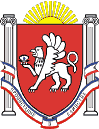 Новоандреевский сельский советСимферопольского района Республики Крым15 сессия  1 созываРЕШЕНИЕ№  78/15с. Новоандреевка 								            от 27.04.2015г.О создании официального сайтамуниципального образования Новоандреевское сельское поселениеСимферопольского района Республики КрымРуководствуясь статьей 10 Федерального закона от 09.02.2009 № 8-ФЗ «Об обеспечении доступа к информации о деятельности государственных органов и органов местного самоуправления», п. 33 ст. 33 Устава муниципального образования Новоандреевское сельское поселение Симферопольского района Республики Крым Новоандреевский сельский совет РЕШИЛ:1. Создать информационную систему наименование муниципального образования  Новоандреевское сельское поселение Симферопольского района Республики Крым с адресом в информационно-телекоммуникационной сети общего пользования (сети «Интернет») - http://novoandreevka.ru/ (далее - информационная система наименование  органа муниципального образования/наименование муниципального образования).2. Установить, что информационная система муниципального образования  Новоандреевское сельское поселение Симферопольского района Республики Крым является официальным сайтом муниципального образования  Новоандреевское сельское поселение Симферопольского района Республики Крым в информационно-телекоммуникационной сети общего пользования (сети «Интернет»).3. Обнародовать настоящее решение путем вывешивания его на информационной доске у здания Администрация Новоандреевского сельского поселения по адресу Республика Крым Симферопольский район, с. Новоандреевка, ул. Победы, 36.4. Решение вступает в силу с момента его обнародования.ПредседательНовоандреевского сельского совета					В.Ю. Вайсбейн